Конспект НОД по художественному творчеству«Герои мультфильмов»Подготовила и провела: И.В.МалковаИюнь 2018 годЦель: продолжение знакомства с нетрадиционной техникой рисования «оттиск штампом».Задачи: - Закреплять знания детей о героях, просмотренных мультфильмов.-  Учить составлять короткие повествовательные рассказы.                            - Развивать мелкую моторику рук, мышление, внимание, память, пространственную ориентировку на листе бумаги, глазомер, зрительное восприятие; изобразительные навыки и умения, эмоциональную отзывчивость.Материалы и оборудование: штампы, гуашь, кисти, лист бумаги, палитра.Ход НОД:Воспитатель: Мы посмотрели с вами много мультфильмов. Давайте вспомним их героев.  Ответы детей.Воспитатель: А теперь отгадайте загадки:В Простоквашино их дом,
Проживают вчетвером.
Кто из них погожим днём
Вдруг свалился в водоём?
(Шарик)Вот совсем нетрудный,  Коротенький вопрос: Кто в чернилку сунул Деревянный нос? (Буратино) Он всегда, как день варенья, Отмечает день рожденья, На штанишках кнопку тиснет, Чтоб отправиться в полёт, Под пропеллером повиснет И летит, как вертолёт. Парень он «в расцвете лет». Кто он? Дайте-ка ответ. (Карлсон) Это знают даже первоклашки,Что есть друг большой у Чебурашки, Под гармошку песни он поёт. Имя друга каждый назовёт. (Крокодил Гена) Он — не мягкая игрушка,А из сказочки зверушка. В зоопарке он служил И у крокодила жил. Мех на нём-то, как рубашка. Имя зверя — … (Чебурашка) Всех на свете он добрей,Лечит он больных зверей,И однажды бегемотаВытащил он из болота.Он известен, знаменит,Это доктор ...Ответ: АйболитСредь болот жила царевна,Но зеленою была...Вы же знаете наверно -- Рукодельницей слыла.Я скажу тебе на ушко,Что царевна та ... Ответ: ЛягушкаГимнастика для пальчиков.- Мы сегодня с вами будем рисовать интересным способом – штампинг./Объяснение воспитателя/Выполнение детьми.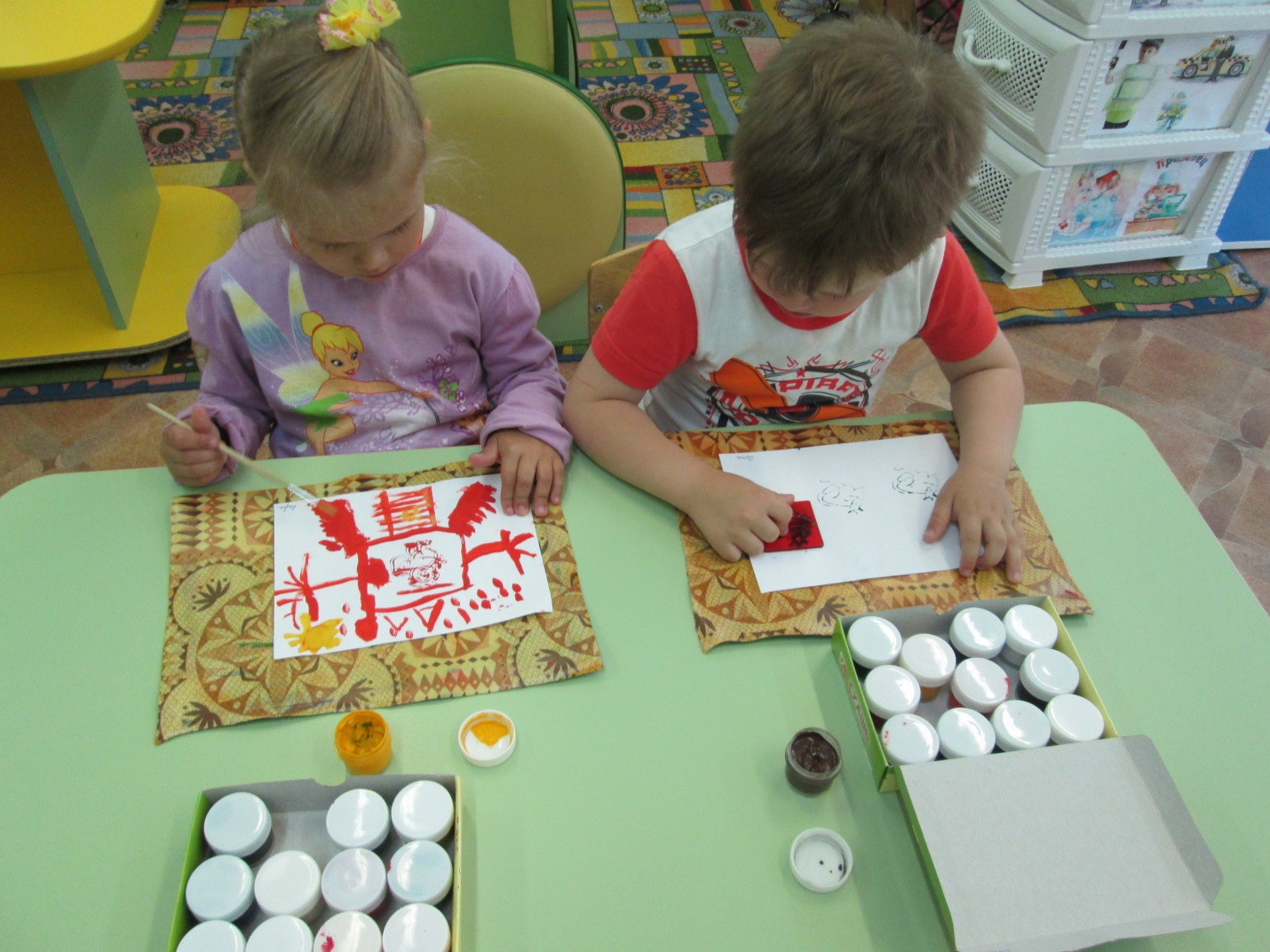 Динамическая пауза.Дорисовка работ.Выставка.